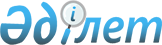 Об утверждении Лимитов (квот) потребления озоноразрушающих веществ на период с 2020 по 2025 годыПриказ Министра экологии, геологии и природных ресурсов Республики Казахстан от 18 мая 2020 года № 109. Зарегистрирован в Министерстве юстиции Республики Казахстан 19 мая 2020 года № 20671
      В соответствии со статьей 313 Экологического кодекса Республики Казахстан от 9 января 2007 года, в целях обеспечения выполнения обязательств Республики Казахстан по Монреальскому протоколу по веществам, разрушающим озоновый слой, присоединенный Законом Республики Казахстан от 30 октября 1997 года, ПРИКАЗЫВАЮ:
      1. Утвердить прилагаемые Лимиты (квоты) потребления озоноразрушающих веществ на период с 2020 по 2025 годы. 
      2. Департаменту климатической политики и зеленых технологий Министерства экологии, геологии и природных ресурсов Республики Казахстан в установленном законодательством порядке обеспечить: 
      1) государственную регистрацию настоящего приказа в Министерстве юстиции Республики Казахстан;
      2) размещение настоящего приказа на интернет-ресурсе Министерства экологии, геологии и природных ресурсов Республики Казахстан;
      3) в течение десяти рабочих дней после государственной регистрации в Министерстве юстиции настоящего приказа представление в Департамент юридической службы Министерства экологии, геологии и природных ресурсов Республики Казахстан сведений об исполнении мероприятий, предусмотренных подпунктами 1) и 2) настоящего пункта.
      3. Настоящий приказ вводится в действие по истечении десяти календарных дней после дня его первого официального опубликования. Лимиты (квоты) потребления озоноразрушающих веществ на период с 2020 по 2025 годы
      Примечание:
      * цифры относятся к веществам, указанным в списке С раздела 2.1 Единого перечня товаров, к которым применяется разрешительный порядок на ввоз или вывоз государствами – членами Евразийского экономического союза в торговле с третьими странами, и установлены согласно решению Совещания Сторон Монреальского протокола по веществам, разрушающим озоновый слой (№ XXIX/14, 2017 год).
      Распределение между участниками внешнеторговой деятельности допустимого к потреблению объема озоноразрушающих веществ осуществляется пропорционально объему, ввезенному і-м участником внешнеторговой деятельности в 2016 - 2019 годах (Vi(2016), Vi(2017), Vi(2018), Vi(2019)).
      Объем разрешенных к потреблению озоноразрушающих веществ і-м участником внешнеторговой деятельности не превышает объема (Vі), рассчитанного в соответствии с расчетом допустимого к потреблению объема озоноразрушающих веществ, вне зависимости от объема, указанного в заявлении для получения лицензии и (или) приложения к лицензии по форме согласно приложению 2 к приказу Министра национальной экономики Республики Казахстан от 30 января 2015 года № 67 "Об утверждении квалификационных требований, предъявляемых к деятельности по лицензированию экспорта и импорта товаров, перечня документов, подтверждающих соответствие им, форм заявлений для получения лицензии и (или) приложения к лицензии, форм лицензий и (или) приложения к лицензии" (зарегистрирован в Реестре государственной регистрации нормативных-правовых актов № 11074) (далее – заявление), поданном в установленном порядке і-м участником внешнеторговой деятельности.
      Расчет допустимого к потреблению объема озоноразрушающих веществ (Vі) для і-го участника внешнеторговой деятельности, подавшего в течение 2020, 2021, 2022, 2023, 2024 и 2025 годов в установленном порядке заявление на потребление озоноразрушающих веществ, производится по следующей формуле:
      где:
      Vобщ - объем озоноразрушающих веществ, установленный количественным ограничением и допустимый к ежегодному потреблению в период с 2020 по 2025 годы, тонн;
      ki - коэффициент, рассчитанный для каждого участника внешнеторговой деятельности по следующей формуле: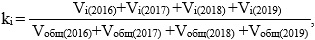 
      где:
      Vi(2016) - объем озоноразрушающих веществ, ввезенный і-м участником внешнеторговой деятельности в 2016 году, тонн;
      Vi(2017) - объем озоноразрушающих веществ, ввезенный і-м участником внешнеторговой деятельности в 2017 году, тонн;
      Vi(2018) - объем озоноразрушающих веществ, ввезенный і-м участником внешнеторговой деятельности в 2018 году, тонн;
      Vi(2019) - объем озоноразрушающих веществ, ввезенный і-м участником внешнеторговой деятельности в 2019 году, тонн;
      Vобщ(2016) - объем озоноразрушающих веществ, ввезенный всеми участниками внешнеторговой деятельности в 2016 году, тонн;
      Vобщ(2017) - объем озоноразрушающих веществ, ввезенный всеми участниками внешнеторговой деятельности в 2017 году, тонн;
      Vобщ(2018) - объем озоноразрушающих веществ, ввезенный всеми участниками внешнеторговой деятельности в 2018 году, тонн;
      Vобщ(2019) - объем озоноразрушающих веществ, ввезенный всеми участниками внешнеторговой деятельности в 2019 году, тонн.
					© 2012. РГП на ПХВ «Институт законодательства и правовой информации Республики Казахстан» Министерства юстиции Республики Казахстан
				
      Министр экологии, геологии и
природных ресурсов Республики Казахстан 

М. Мирзагалиев
Утверждены приказом
Министра экологии, геологии и
природных ресурсов
Республики Казахстан
от 18 мая 2020 года № 109
Годы
Квоты (тонн) *
2020
57
2021
37
2022
4,5
2023
4,5
2024
4,5
2025
0